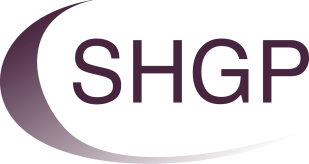 		Salaried GP vacancy 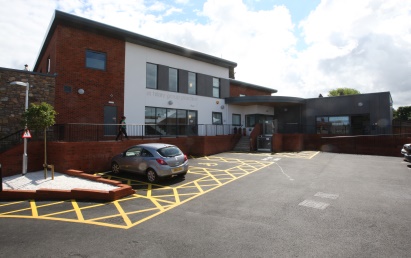 6-8 sessions per weekWe are looking for a Salaried GP to join our well established and forward thinking diverse team with a potential view to Partnership. The candidate should be a motivated, hardworking GP who is willing to participate fully in all aspects of the practice providing an excellent service for patients whilst maintaining a good work life balance.The PracticeBased in purpose built premises in Wallasey very close to M53 motorway and Mersey tunnelPatient list size 5800 CQC “Good” in all areas with “outstanding” area High QOF achieverClinical system EMIS web and Docman10Long established training practice for Registrars, F2 doctors and 3rd year Medical Students (Liverpool University) Very closely involved with PCN and GP FederationWe hold daily lunchtime clinical meetingsPractice Team4 GP Partners2 Practice Nurses and 2 HCAs (one is also our phlebotomist) Clinical Pharmacist one day a weekEmployed counsellorExperienced admin and reception teamFor an informal chat or to visit the practice please contact Monika Doyle, Practice Manager 0151 638 2216 or e-mail: monika.doyle@nhs.netTo apply:Please send your CV and covering letter to monika.doyle@nhs.net or to the following address:St Hilary Group PracticeBroadwayWallasey, WirralCH45 3NAClosing date: 29th November 2019